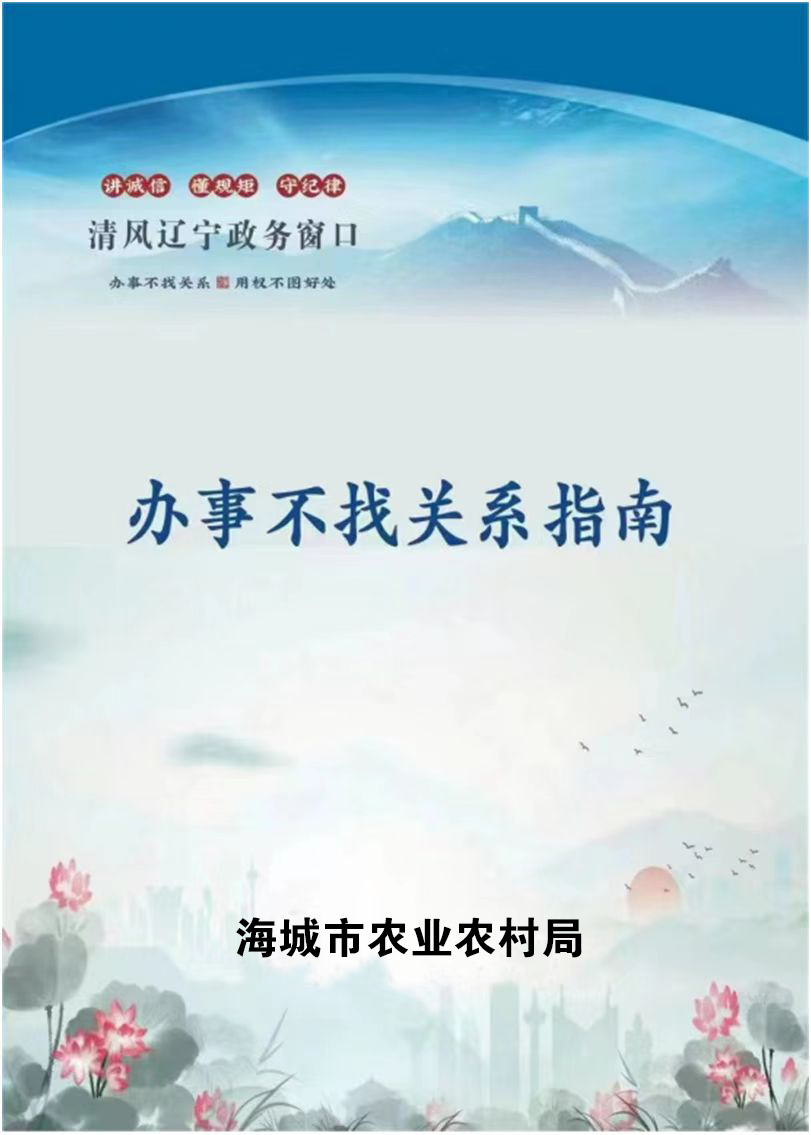 海城市农业农村局权力事项清单    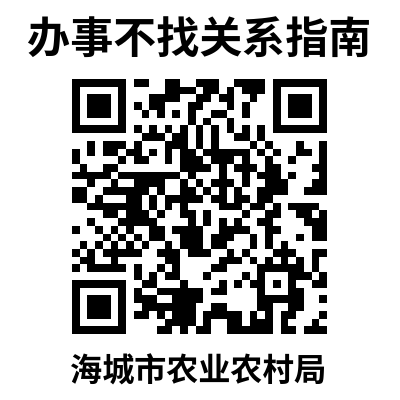 办事不找关系路径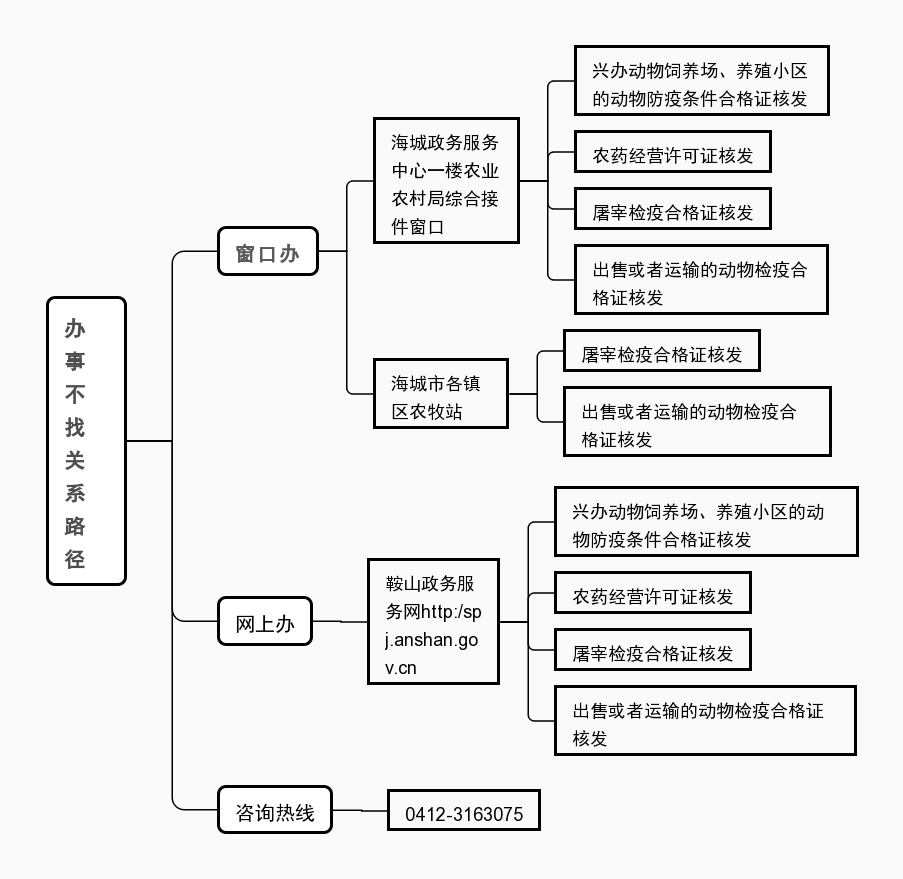 农业农村局办事服务大厅合规办事业务指南一、动物防疫条件合格证核发1、兴办动物饲养场、养殖小区的动物防疫条件合格证核发1.1需提供材料  ①人员情况表  ②管理制度文本  ③设施设备清单  ④场所地理位置图、各功能区布局平面图  ⑤动物防疫条件审查申请表1.2办理路径：窗口办：海城政务服务中心一楼农业农村局综合接件窗口（海城市西柳镇东柳村71号）;    网上办：  http://spj.anshan.gov.cn/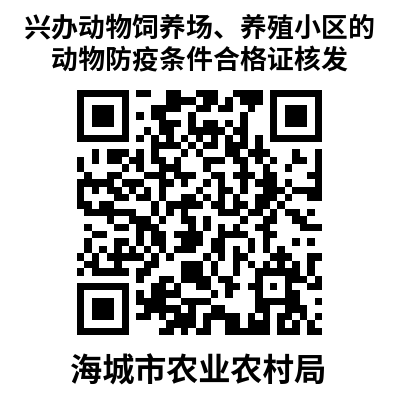 1.3承诺办理时限：10个工作日1.4温馨提示:为保障您便捷办理事项，“网上办”建议您材料准备齐全，如有问题可拨打咨询电话0412-3163075，我们会为您解答疑惑。二、农药经营许可证核发1、农药经营许可核发需提供材料① 申请材料真实性、合法性声明② 有关管理制度目录及文本③ 计算机管理系统、④ 营业场所和仓储场所地址、面积、平面图说明材料及照片⑤ 经营人员的学历或者培训证明⑥ 农药经营许可证申请表1.2办理路径：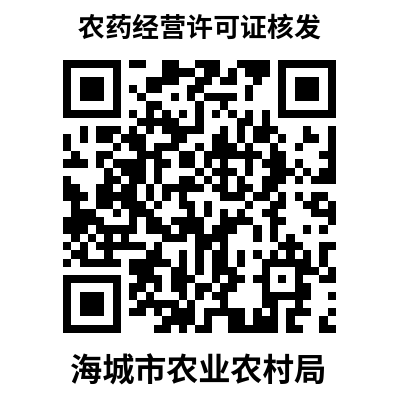 窗口办：海城政务服务中心一楼农业农村局综合接件窗口（海城市西柳镇东柳村71号）;网上办：  http://spj.anshan.gov.cn1.3 承诺办理时限：10个工作日1.4 温馨提示：为保障您便捷办理事项，“网上办”建议您材料准备齐全，如有问题可拨打咨询电话0412-3163075，我们会为您解答疑惑。2、农药经营许可延续2.1 需提供材料① 农药经营许证可延续申请表②农药经营情况综合报告2.2 办理路径：窗口办：海城政务服务中心一楼农业农村局综合接件窗口（海城市西柳镇东柳村71号）;网上办：  http://spj.anshan.gov.cn2.3 承诺办理时限：10个工作日2.4 温馨提示 : 为保障您便捷办理事项，“网上办”建议您材料准备齐全，如有问题可拨打咨询电话0412-3163073，我们会为您解答疑惑。3、农药经营许可变更3.1 需提供材料① 农药经营许证可延续申请表3.2 办理路径：窗口办：海城政务服务中心一楼农业农村局综合接件窗口（海城市西柳镇东柳村71号）;网上办：  http://spj.anshan.gov.cn3.3 承诺办理时限：10个工作日3.4 温馨提示: 为保障您便捷办理事项，“网上办”建议您材料准备齐全，如有问题可拨打咨询电话0412-3163075，我们会为您解答疑惑。                                                                             三、屠宰检疫合格证核发1.1需提供材料① 检疫申报单1.2办理路径：窗口办：海城政务服务中心一楼农业农村局综合接件窗口（海城市西柳镇东柳村71号）;各镇区农牧站。网上办：  http://spj.anshan.gov.cn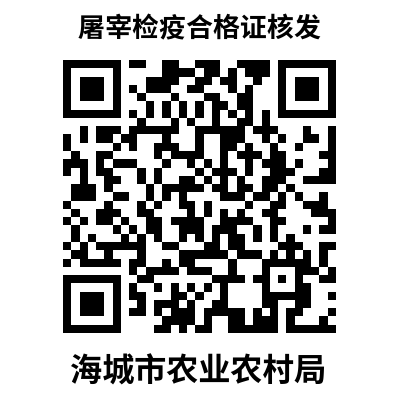 1.3 承诺办理时限：1个工作日1.4温馨提示:鞍山政务服务网上可以自行下载空表及样表，“网上办”建议您材料准备齐全，政务服务大厅办理，我们为您提供预约服务和延时服务，如有问题可拨打咨询电话0412-3163075，我们会为您解答疑惑。四、出售或者运输的动物检疫合格证核发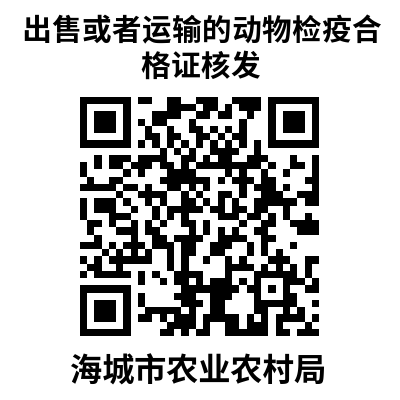 1.1 需提供材料①检疫申报单1.2办理路径：窗口办：海城政务服务中心一楼农业农村局综合接件窗口（海城市西柳镇东柳村71号）;各镇区农牧站。网上办：  http://spj.anshan.gov.cn1.3 承诺办理时限：1个工作日1.4 温馨提示:鞍山政务服务网上可以自行下载空表及样表，“网上办”建议您材料准备齐全，政务服务大厅办理，我们为您提供预约服务和延时服务，如有问题可拨打咨询电话0412-3163075，我们会为您解答疑惑。违规禁办事项清单                   容缺办理事项清单                          事项类别序号事项页码操作流程行政许可1兴办动物饲养场、养殖小区的动物防疫条件合格证核发9行政许可2农药经营许可证核发9行政许可3屠宰检疫合格证核发9行政许可4出售或者运输的动物检疫合格证核发9序号机构名称机构名称地  址联系电话1海城政务服务中心海城政务服务中心海城政务服务中心一楼农业农村局综合接件窗口（海城市西柳镇东柳村71号）;网上咨询地址：http:/spj.anshan.gov.cn0412-31630752海城市农牧中心各镇区服务站岔沟岔沟镇政府0412-31207893海城市农牧中心各镇区服务站接文接文镇政府0412-31207894海城市农牧中心各镇区服务站孤山孤山镇政府0412-31207895海城市农牧中心各镇区服务站析木析木镇政府0412-31207896海城市农牧中心各镇区服务站英落英落镇政府0412-31207897海城市农牧中心各镇区服务站马风马风镇政府0412-31207898海城市农牧中心各镇区服务站牌楼牌楼镇政府0412-31207899海城市农牧中心各镇区服务站响堂、海州响堂镇政府0412-312078910海城市农牧中心各镇区服务站王石王石镇政府0412-312078911海城市农牧中心各镇区服务站毛祁毛祁镇北毛村毛祁医院西侧（老交通所院内）0412-312078912海城市农牧中心各镇区服务站八里八里镇政府0412-312078913海城市农牧中心各镇区服务站南台南台镇政府0412-312078914海城市农牧中心各镇区服务站耿庄耿庄镇政府0412-312078915海城市农牧中心各镇区服务站验军、兴海兴海大街228号院内0412-312078916海城市农牧中心各镇区服务站东四方台东四方台镇政府0412-312078917海城市农牧中心各镇区服务站牛庄牛庄镇政府0412-312078918海城市农牧中心各镇区服务站东四东四镇政府0412-312078919海城市农牧中心各镇区服务站望台望台镇天合屠宰场院内0412-312078920海城市农牧中心各镇区服务站感王感王镇老机械厂楼下0412-312078921海城市农牧中心各镇区服务站腾鳌腾鳌镇保安街与大西门里街交叉口东60米0412-312078922海城市农牧中心各镇区服务站高坨高坨镇政府0412-312078923海城市农牧中心各镇区服务站西柳西柳内不动产院内（西柳逸城庭院对面）0412-312078924海城市农牧中心各镇区服务站西四西四镇政府0412-312078925海城市农牧中心各镇区服务站温香温香镇政府水利办公楼0412-312078926海城市农牧中心各镇区服务站中小中小镇政府0412-3120789禁办事项禁办情形兴办动物饲养场、养殖小区的动物防疫条件合格证核发材料不齐全兴办动物饲养场、养殖小区的动物防疫条件合格证核发信息填报不全兴办动物饲养场、养殖小区的动物防疫条件合格证核发弄虚作假农药经营许可证核发材料不齐全农药经营许可证核发信息填报不全农药经营许可证核发弄虚作假屠宰检疫合格证核发不符合法定依据屠宰检疫合格证核发信息填报不全屠宰检疫合格证核发弄虚作假出售或者运输的动物检疫合格证核发不符合法定依据出售或者运输的动物检疫合格证核发信息填报不全出售或者运输的动物检疫合格证核发弄虚作假序号业务事项可容缺材料资料来源补正时间1兴办动物饲养场、养殖小区的动物防疫条件合格证核发管理制度文本自备42农药经营许可证核发管理制度目录及文本自备43屠宰检疫合格证核发无4出售或者运输的动物检疫合格证核发无